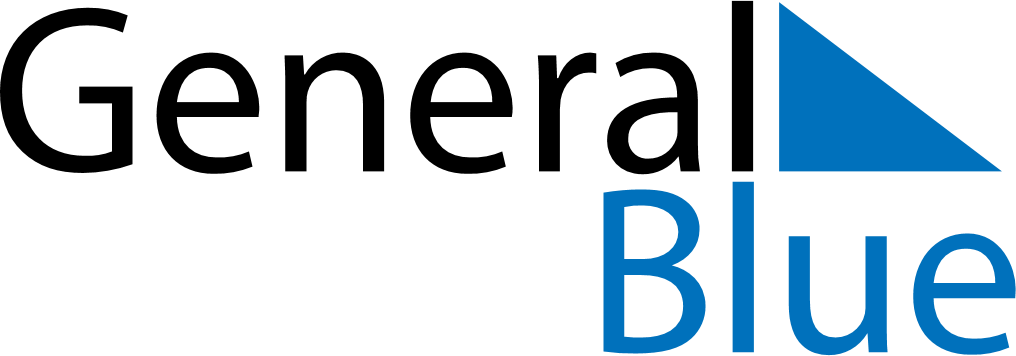 July 2022July 2022July 2022July 2022July 2022July 2022GuamGuamGuamGuamGuamGuamSundayMondayTuesdayWednesdayThursdayFridaySaturday123456789Independence Day1011121314151617181920212223Liberation Day2425262728293031NOTES